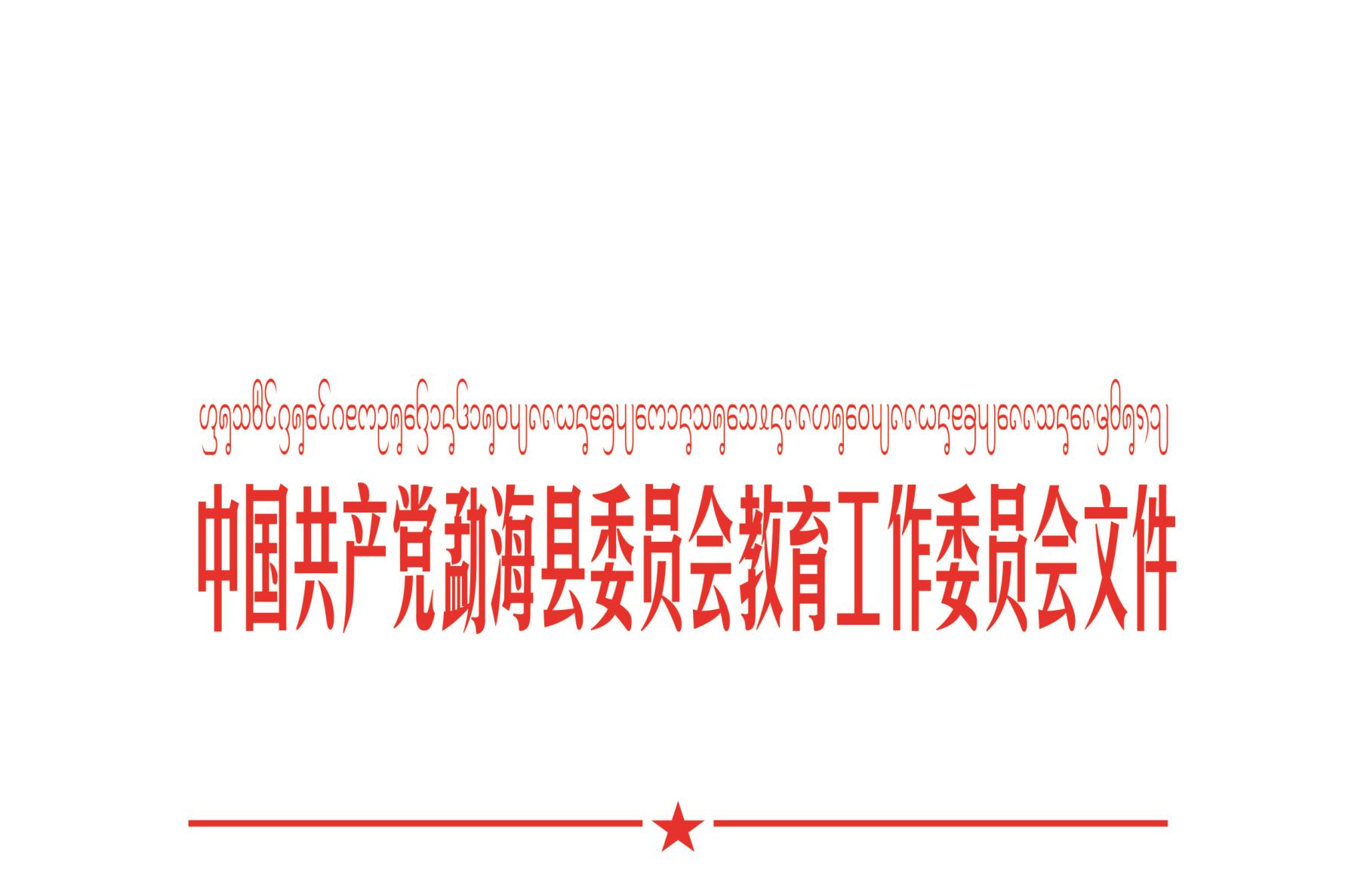 海教党工委〔2018〕7号关于杨军文等十七位同志任免职的决定全县各中小学、幼儿园，局机关各股室：　　为进一步加强学校领导班子队伍建设，结合学校实际，强化学校管理，提高教育教学质量，经县教育党工委会议研究，决定：杨军文   任勐海县勐满镇中心小学校长；          免去勐海县勐宋乡小学党支部书记职务。李建平   任勐海县勐海镇中心小学副校长（主持工作）；免去勐海县第一小学副校长职务。周志国  任勐海县勐混镇中心小学副校长（主持工作）；        免去勐海县勐海镇小学副校长职务。胡贵云  任勐海县勐混镇中学副校长；        免去勐海县勐往乡中学副校长职务。谢林洁  任勐海县第一小学副校长；        免去勐海县打洛镇中心小学副校长职务。思  优  任勐海县勐遮镇中心小学专职副书记；        免去勐海县西定乡中心小学党支部书记、副校长职务。何建华  免去勐海县勐阿镇中心小学副校长职务。谭  洁  免去勐海县勐宋乡中心小学副校长职务。杨韶洪  免去勐海县勐海镇中心小学校长职务。降  任  免去勐海县勐混镇中心小学校长职务。马学云  免去勐海县勐满镇中心小学校长职务。田  艳  免去勐海县幼儿园副园长职务。周金武  免去勐海县勐遮镇中心小学副校长职务。岩依保  免去勐海县勐满镇中心小学副校长职务。罗金海  免去勐海县第一小学象山校区党支部书记职务。玉温扁  免去勐海县勐宋乡中心小学副校长职务。玉喃帕  免去勐海县勐宋乡幼儿园园长职务。                    中共勐海县委员会教育工作委员会                                                                                                          2018年3月9日中共勐海县委员会教育工作委员会办公室                 2018年3月9日印发